Družboslovje, 25. 3. 2020 (1. ura)Ponovimo poimenovanje prostorov v hiši: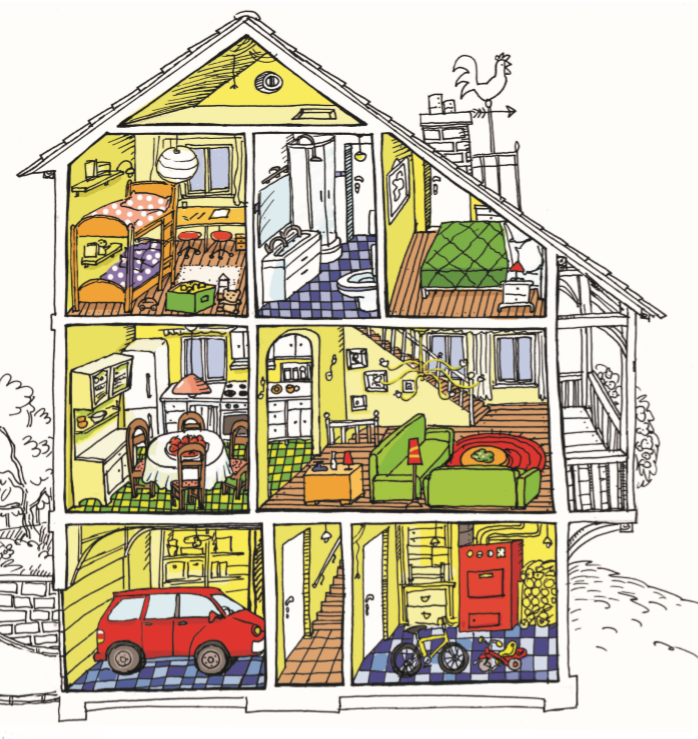 V DZ rešimo nalogo na strani 62 in 63. 